LASTNOSTI SNOVI SE LAHKO SPREMINJAJOVoda je edina snov, ki jo v naravi najdemo v vseh treh oblikah. Voda v trdnem stanju (led, sneg) ima največjo PROSTORNINO. Stanje snovi se spreminja s segrevanjem ali ohlajanjem.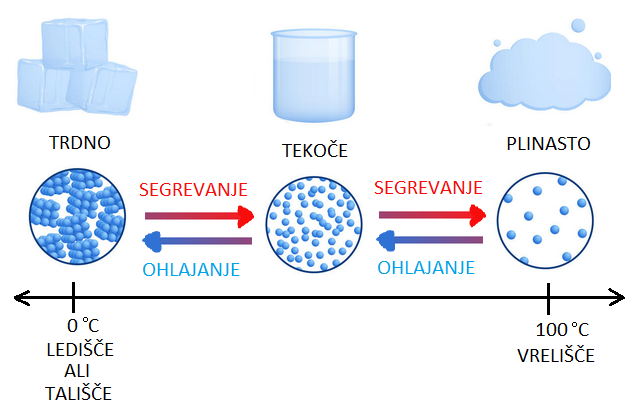 Snovi v naravi so v treh AGREGATNIH STANJIH:- trdno (delci so trdno skupaj, se ne premikajo),- tekoče (delci so manj stisnjeni skupaj, se premikajo),- plinasto (delci se ne držijo skupaj, prosto se gibajo).